SPACE COAST RUNNERS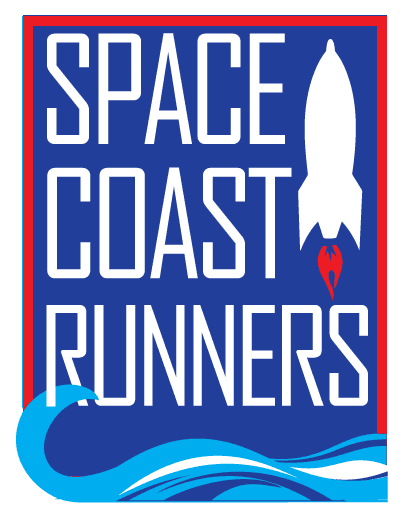 MINUTES OF July 20, 2020 BOARD MEETINGVirtual - 7:00 PM ESTBoard Members / Officers Present: Debbie Wells (President), Caeley Looney (Vice President), Paul Boucher (Treasurer), Elisha Gould (Secretary), Rebecca Acosta, Donna Arnister, Stephen Bernstein, Kayla Cain, Kim DelTorchio, John Fricano, Steve Hebert, Alex Kesterson, Terry RyanDirector of Operations: Brittany Streufert Board Members / Officers Absent: N/AGuests: Jodi Noe, Cristina QuinnMeeting Called to Order: 7:03pmReview & Approval of June Minutes: MSP Stephen/PaulTreasurer’s Report, Paul – June Treasury Report Approved MSP Elisha/JohnPresented a “Summary Report” of Treasury details, including Balance Sheet, Profit and Lose. Will provide a Budget review every other month instead of monthly. Quick Stats: Cash, $90,300 (Operating: $38,940 / Savings: $51,300); Income Change, $2,348; Expenses Change, $9,783 (includes Charitable Contribution to Special Olympics: $5,000).
President’s ReportOps Director Update, BrittanyMembership Report
Decline due to Covid19, Currently at 774 members. We would typically get renewals and new members during the Summer Social, which we didn’t have. Will provide a discount to renew/sign up during the drive thru Celebration Night. ** To earn ROY series Ran All Races status, membership has to be current prior to Running on Island Time 5k, August 29, 2020.SCR Training Camp Update
Camp is now back on Satellite Track, consisting of 15-20 people – social distancing is being practiced. Seeing better participation during this camp, versus last as it was turned virtual. Extra camp t-shirts are going to be for sale. Hunger Project packing volunteer club event went really well and we are slated for another opportunity on Oct 8th. ROY Series, BrittanyUpdates to upcoming ROY SeriesRunning on Island Time and Rainbow run are both now virtual only. ROY Series rules have been updated on the website to reflect “Ran All” awards counting virtual, but Point Races have to be in person. Space Coast Marathon is still being planned as in person and virtual options. SCR needs to keep an eye on the income (if it is declining) from this event to adjust next year’s budget as needed. Space Coast race options of in person vs. virtual are the same. Running on Island Time (presented by Debbie) – is planning for the club and/or racing team to set up group runs to fun run the virtual. The facility isn’t allowing the race on their grounds, so the “in person, socially distanced” virtual fun runs will have to be slightly off course. Planning on team awards, special designed for this year’s race changes. Race director is currently finishing up ideas on finishers, age group awards, and swag.Run Social brand project is on hold until circumstances change.Committee Review & Updates Current Committees:SCR Race Committee, Brittany - Nothing new to report, see ROY Series update.Board Members to join: Stephen B. (Lead), Terry, club member CristinaSocial Committee, AlexCelebration Night
Proposing a “drive thru” Celebration Night on Friday August 21, 2020 from 4-8p located in CCM Viera’s parking lot. Will include several stations to drive thru, including awards w/photographer, product sales, membership renewal, and free pizza/swag. Each person receiving an award will also receive a free cheese or pepperoni pizza from Viera Pizza. Board suggested a fun run 5k to make the event bigger and more appealing, social committee will discuss and vote. Will need Safety and Volunteering Committees support to host the event. MSP Terry/Donna for budget flexibility up to $3000 (previously budgeted for Celebration Night), non-opposed.Battle of Brevard is all set to be completely virtual. FB group is set up. Elisha is asking Luluk to design profile frames for the event. Brittany has the blue ribbons to mail out to the winners. Caeley has set up the sign in form.Board Members to join: Alex (Lead), Elisha, Terry, Caeley, club member KaelStrategic Planning Committee, Caeley (Lead) – keeping on holdBudget CommitteeBoard Members to join: Paul (Lead), John, Steven H.New Proposed Committees/ Roles:SCR Youth Series Board Members to join: Rebecca (Lead), Elisha (support Lead), Steve H., Donna, DebbieCommunity Engagement Committee (Brittany)Board Members to join: Donna, Kim, and Donna will ask club member Marisa Volunteer CoordinatorBoard Members to join: Kim (Lead), Brittany (support Lead), Donna, TerryNewsletter/Communication (Brittany)Marisa was brought up for this as well.SafetyBoard Members to join: Kayla (Lead), Austin, Debbie, club member Jodi NoeOur slogan of S.U.C.C.E.S.S. includes Safety, it’s important that we come up with a program to support club/community safety.SCR Racing Team UpdatesSCR Race Team Updates – Austin/JodiHave set up dedicated Strava & Garmin groups for the teamWorking on getting meet ups for fun runs and Sunday long runs, posted in the FB groupWill be getting a team group together to virtually run the Island Time 5KBrittany received the go ahead to order uniforms; it’s already in the budgetSCR Masters Team Updates – DebbieDebbie has all the applications to reviewBrittany has provided all the criteria to help chooseWants to have the team selection completed by end of JulyNew Business  Boston Marathon Virtual Support, DonnaLabor day weekend, the Boston Marathon is hosting their virtual race. Donna proposed the club supporting our local marathon participants with cheering/water stations on River Road. Club would have to work out the details of where, when and how. Stephen proposed we offer this several times to include other virtual marathons later in the year. Was determined to take the conversation further in email and discuss the Board’s thoughts and decision at August Board Meeting. Next Meeting – Monday, August 17, 2020 7pm VirtualAdjourn – 8:35pMinutes Prepared by Elisha Gould, SCR Secretary